Психологические функции провокацииПровокатор — это человек, который сам первый конфликт не начинает, но своими действиями, интонациями, словами создает конфликтную ситуацию.Провокация — один из вариантов манипулятивного поведения. Провокационное поведение характерно для детей в период нормативных возрастных кризисов (в год, три года, семь лет), а также для каждого нормально развивающегося подростка.Дети раннего, дошкольного и младшего школьного возраста, как правило, провоцируют сверстников и самых близких взрослых тем, что нарушают хорошо известные нормы и запреты. Подростки провоцируют сверстников и взрослых в семье и за ее пределами своим внешним обликом, жаргоном, игнорированием опасностей, своеобразием симпатий и мнений.Провокационное поведение исполняет сложные психологические функции. Как и другие психологические проблемы, оно сигнализирует о неудовлетворенной потребности провокатора, при этом оказывает влияние на других людей и позволяет получить желаемое.Провокация — это «щуп» для определения того, кто находится перед вами. Тот, кого провоцируют, вызывает у провокатора интерес, является для него значимым, поэтому последний совершает определенные действия по сбору информации об интересующем его объекте.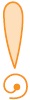 Провокация заменяет расспросы. Что за человек перед ним (добрый или злой, жесткий или мягкий), на что он больше реагирует (на форму или содержание) и т. п. Это проверка того, пойдет ли провоцируемый человек в ответ на действия провокатора ожидаемым путем: такой ли он, как и все остальные; можно ли им управлять, уступит ли он; сможет ли сказать «стоп!»; разозлится ли, если провокатор постарается вывести его из себя; можно ли заставить его переменить свое мнение; боится ли он битвы.Провокация – это сделка. Вам — провокацию, от вас — внимание. Каждый участник провокационного взаимодействия получает какую-то выгоду. Наличие в группе ребенка, постоянно нарушающего запреты, может стать для воспитателя поводом, чтобы «законно» отказаться от объяснения материала и отвести душу в бесполезной схватке. Истерические крики и капризы ребенка дают матери право сделать то, чего она не разрешает себе при его обычном поведении (не вести его на занятие, не купить что-то, шлепнуть).Провокация – это способ воздействия на ситуацию. Ребенок получает желаемый результат с помощью провокации. Например, он демонстрирует скуку для того, чтобы воспитатель изменил те или иные педагогические приемы или содержание занятия. Или совершает определенные действия, чтобы не дать матери заниматься младшим ребенком (с целью обратить внимание на себя).Провокация – это способ спасения. Провокация, вызванная желанием избавить себя или значимого близкого от непереносимых чувств. Например, ребенок нарушает тишину в группе ради того, чтобы совладать с тревогой, возникшей в результате наличия у него определенного опыта (тишина в его доме не сулит ему ничего хорошего). Или совершает мелкую домашнюю кражу — чтобы вызвать у матери родительскую тревогу и отвлечь ее таким образом от женского горя.Критерии, по которым поведение ребенка можно отнести к разряду провокационного:совершается в социуме — во время завтрака раскидывает тарелки в разные стороны; переворачивает все цветочные горшки в кабинете;является активным, целенаправленным и произвольным — бросает варежки в лицо сверстнику; во время занятия по рисованию не притрагивается к карандашам и бумаге;имеет оттенок неспонтанности, неестественности, ребенок подавляет или утрирует естественную реакцию (слишком громко смеется, слишком подчеркнуто скучает), организует специальные условия и обстоятельства (разбрасывает кубики по всей комнате, выхватывает у брата из рук игрушки);по интенсивности и содержанию отличается от типичного, нормативного, привычного поведения, несет в себе вызов, нарушает какой-то запрет или правило, взламывает табу, часто помещает партнера по общению в невыносимую социальную ситуацию (долбит лопаткой по железным качелям, несмотря на крики и уговоры бабушки; выбрасывает игрушки в урну);подводит другого человека к какой-то реакции (каким-то результатам). У такого поведения может быть много целей, но одна из них обязательно находится в эмоциональной плоскости — получить от партнера по общению определенные чувства, переживания, вывести его из равновесия. Например, младший ребенок подбегает к старшему и толкает его до тех пор, пока тот не погонится за ним.Альтернативные варианты поведения родителя  в ситуации провокации1. Реагировать только на первую шалость (провокацию).2. Использовать правило «сначала сделай то, что нужно мне, потом получишь то, чего хочешь».3. Коротко, немногословно, однозначно высказаться о своих реальных чувствах («сержусь», «раздражаюсь», «смешно, но надо работать») и перейти к делу. Не давать сценарию развиваться привычным образом, не вступать в переругивание.4. Не задавать риторических вопросов («Ты что, самый умный?») — они делают диалог бессмысленным.5. Поощрять здоровое поведение: улыбкой, похвалой, вниманием, мягким тоном; присвоением жетона (значка, плюсика) как символа достижения, возможностью заняться тем, от чего ребенок получает удовольствие.6. Повысить темп выполняемых поручений, заданий, дать персональное задание.7. Обратить внимание на поведение остальных  людей, детей, переключить внимание всех членов семьи на  другой диалог, на другого члена семьи.8. Соблюдать режим.9. Не накладывать запрет на провокационное поведение, а задать соответствующие ему вопросы — «Ты устал (злишься)?», «Тебе не хочется это делать?», «У тебя не получается?», «Тебе хочется поиграть с сестрой?», «Ты волнуешься?»; понятно и коротко сообщить о своих чувствах — «мне обидно», «я злюсь», «я устала»).Педагог-психолог Гончарова И.И.